Publicado en  el 15/02/2016 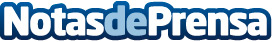 Crece un 34% la construcción de viviendas en Navarra durante 2015La comunidad autónoma vio el inicio de la construcción de 1.397 nuevas viviendas durante el año 2015, un incremento de más de 350 nuevas obras respecto los datos del 2014. El incremento representa una buena noticia para el sector constructor de Navarra que, en solo dos años, ha conseguido doblar sus cifras llegando a obtener un crecimiento del 125% respecto el año 2013Datos de contacto:Nota de prensa publicada en: https://www.notasdeprensa.es/crece-un-34-la-construccion-de-viviendas-en_1 Categorias: Navarra http://www.notasdeprensa.es